 医  疗 广 告 审 查 证 明注：本审查证明原件须与《医疗广告成品样件》审查原件同时使用方具有效力。（注意事项见背面）                   （审查机关盖章）                                   2023年03月10日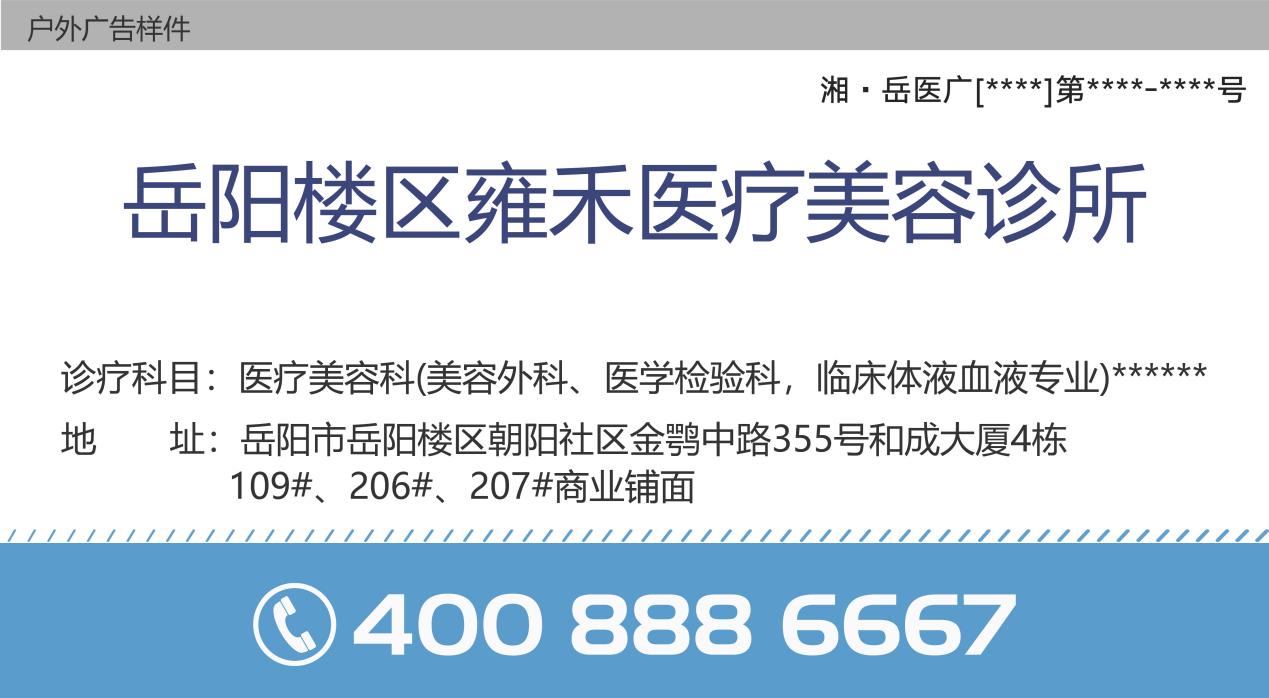 医 疗 机 构第 一 名 称岳阳楼区雍禾医疗美容诊所岳阳楼区雍禾医疗美容诊所岳阳楼区雍禾医疗美容诊所岳阳楼区雍禾医疗美容诊所岳阳楼区雍禾医疗美容诊所岳阳楼区雍禾医疗美容诊所岳阳楼区雍禾医疗美容诊所岳阳楼区雍禾医疗美容诊所岳阳楼区雍禾医疗美容诊所《医疗机构执业许可证》登记号         MABP6NFU643060217D2212         MABP6NFU643060217D2212         MABP6NFU643060217D2212         MABP6NFU643060217D2212法 定 代 表 人（主要负责人）法 定 代 表 人（主要负责人）法 定 代 表 人（主要负责人）崔富韦崔富韦《医疗机构执业许可证》登记号         MABP6NFU643060217D2212         MABP6NFU643060217D2212         MABP6NFU643060217D2212         MABP6NFU643060217D2212身  份  证  号身  份  证  号身  份  证  号41102**********3341102**********33医疗机构地址岳阳市岳阳楼区朝阳社区金鹗中路355号和成大厦4栋109#、206#、207#商业铺面岳阳市岳阳楼区朝阳社区金鹗中路355号和成大厦4栋109#、206#、207#商业铺面岳阳市岳阳楼区朝阳社区金鹗中路355号和成大厦4栋109#、206#、207#商业铺面岳阳市岳阳楼区朝阳社区金鹗中路355号和成大厦4栋109#、206#、207#商业铺面岳阳市岳阳楼区朝阳社区金鹗中路355号和成大厦4栋109#、206#、207#商业铺面岳阳市岳阳楼区朝阳社区金鹗中路355号和成大厦4栋109#、206#、207#商业铺面岳阳市岳阳楼区朝阳社区金鹗中路355号和成大厦4栋109#、206#、207#商业铺面岳阳市岳阳楼区朝阳社区金鹗中路355号和成大厦4栋109#、206#、207#商业铺面岳阳市岳阳楼区朝阳社区金鹗中路355号和成大厦4栋109#、206#、207#商业铺面所有制形式       私人       私人       私人       私人       私人医疗机构类别医疗机构类别医疗机构类别医疗美容诊所诊 疗 科 目医疗美容科(美容外科、医学检验科，临床体液血液专业)******医疗美容科(美容外科、医学检验科，临床体液血液专业)******医疗美容科(美容外科、医学检验科，临床体液血液专业)******医疗美容科(美容外科、医学检验科，临床体液血液专业)******医疗美容科(美容外科、医学检验科，临床体液血液专业)******医疗美容科(美容外科、医学检验科，临床体液血液专业)******医疗美容科(美容外科、医学检验科，临床体液血液专业)******医疗美容科(美容外科、医学检验科，临床体液血液专业)******医疗美容科(美容外科、医学检验科，临床体液血液专业)******床位数00接诊时间9:00-18:009:00-18:009:00-18:00联 系 电 话联 系 电 话17710735183广 告 发 布媒 体 类 别户外、网络户外、网络户外、网络户外、网络户外、网络户外、网络广告时长（影视、声音）广告时长（影视、声音）0秒审 查 结 论审 查 结 论按照《医疗广告管理办法》(国家工商行政管理总局、卫生部令第26号，2006年11月10日发布)的有关规定，经审查，同意发布该医疗广告（具体内容和形式以经审查同意的广告成品样件为准）。本医疗广告申请受理号：20230006号按照《医疗广告管理办法》(国家工商行政管理总局、卫生部令第26号，2006年11月10日发布)的有关规定，经审查，同意发布该医疗广告（具体内容和形式以经审查同意的广告成品样件为准）。本医疗广告申请受理号：20230006号按照《医疗广告管理办法》(国家工商行政管理总局、卫生部令第26号，2006年11月10日发布)的有关规定，经审查，同意发布该医疗广告（具体内容和形式以经审查同意的广告成品样件为准）。本医疗广告申请受理号：20230006号按照《医疗广告管理办法》(国家工商行政管理总局、卫生部令第26号，2006年11月10日发布)的有关规定，经审查，同意发布该医疗广告（具体内容和形式以经审查同意的广告成品样件为准）。本医疗广告申请受理号：20230006号按照《医疗广告管理办法》(国家工商行政管理总局、卫生部令第26号，2006年11月10日发布)的有关规定，经审查，同意发布该医疗广告（具体内容和形式以经审查同意的广告成品样件为准）。本医疗广告申请受理号：20230006号按照《医疗广告管理办法》(国家工商行政管理总局、卫生部令第26号，2006年11月10日发布)的有关规定，经审查，同意发布该医疗广告（具体内容和形式以经审查同意的广告成品样件为准）。本医疗广告申请受理号：20230006号按照《医疗广告管理办法》(国家工商行政管理总局、卫生部令第26号，2006年11月10日发布)的有关规定，经审查，同意发布该医疗广告（具体内容和形式以经审查同意的广告成品样件为准）。本医疗广告申请受理号：20230006号按照《医疗广告管理办法》(国家工商行政管理总局、卫生部令第26号，2006年11月10日发布)的有关规定，经审查，同意发布该医疗广告（具体内容和形式以经审查同意的广告成品样件为准）。本医疗广告申请受理号：20230006号本审查证明有效期:壹年（自2023年03月10日起，至2024年03月09日止）本审查证明有效期:壹年（自2023年03月10日起，至2024年03月09日止）本审查证明有效期:壹年（自2023年03月10日起，至2024年03月09日止）本审查证明有效期:壹年（自2023年03月10日起，至2024年03月09日止）本审查证明有效期:壹年（自2023年03月10日起，至2024年03月09日止）本审查证明有效期:壹年（自2023年03月10日起，至2024年03月09日止）本审查证明有效期:壹年（自2023年03月10日起，至2024年03月09日止）本审查证明有效期:壹年（自2023年03月10日起，至2024年03月09日止）本审查证明有效期:壹年（自2023年03月10日起，至2024年03月09日止）本审查证明有效期:壹年（自2023年03月10日起，至2024年03月09日止）医疗广告审查证明文号:      湘.岳医广【2023】第0310-0006号医疗广告审查证明文号:      湘.岳医广【2023】第0310-0006号医疗广告审查证明文号:      湘.岳医广【2023】第0310-0006号医疗广告审查证明文号:      湘.岳医广【2023】第0310-0006号医疗广告审查证明文号:      湘.岳医广【2023】第0310-0006号医疗广告审查证明文号:      湘.岳医广【2023】第0310-0006号医疗广告审查证明文号:      湘.岳医广【2023】第0310-0006号医疗广告审查证明文号:      湘.岳医广【2023】第0310-0006号医疗广告审查证明文号:      湘.岳医广【2023】第0310-0006号医疗广告审查证明文号:      湘.岳医广【2023】第0310-0006号